SupportLinc is the EAP for you
and your immediate family members
At some point in our lives, each of us faces a problem or situation that is difficult to resolve. When these instances arise, SupportLinc will be there to help. The SupportLinc employee assistance program (EAP) is a confidential resource that helps you deal with life’s challenges and the demands that come with balancing home and work. SupportLinc provides professional counseling and referrals to address a wide array of personal and work-related concerns. Anxiety • Depression • Marriage and Relationship Problems • Grief and Loss
Substance Abuse • Anger Management • Work-Related Pressures • Stress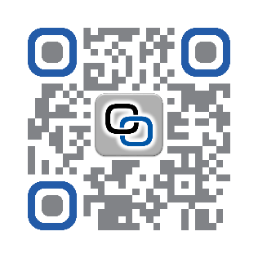 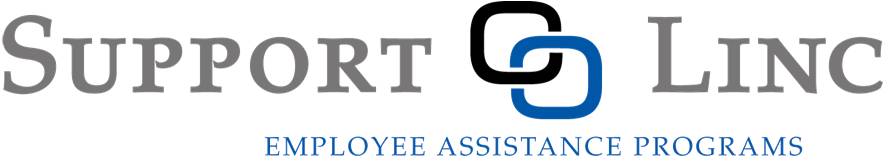 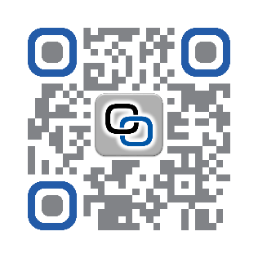 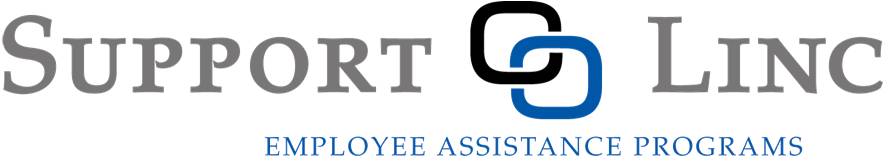 